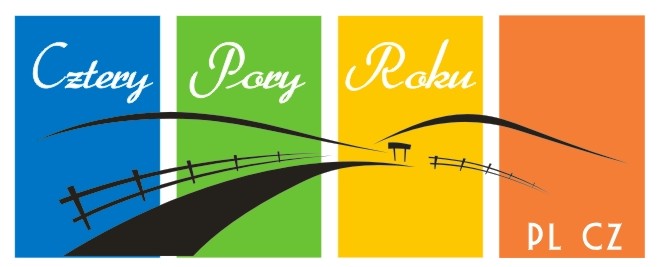 KARTA ZGŁOSZENIOWA – STOISKO JARMARK ŚWIĄTECZNY BARDO
17 grudnia 2017 roku1. DANE WYSTAWCY/ FIRMY:A - nazwa wystawcy  / firmy:*B – asortyment:C – osoba do kontaktu (imię i nazwisko):D – telefon / e – mail3. ZAPOTRZEBOWANIE:* proszę zaznaczyć odpowiednie pola lub uzupełnić dane						Data i podpis...........................................................Fundusz Mikroprojektów w Euroregionie GlacensisProjekt współfinansowany ze środków Europejskiego Funduszu Rozwoju Regionalnegorealizowanego z Programu Interreg V-A Republika Czeska – Polska 2014-2020 oraz budżetu państwaza pośrednictwem Euroregionu Glacensis „Przekraczamy granice”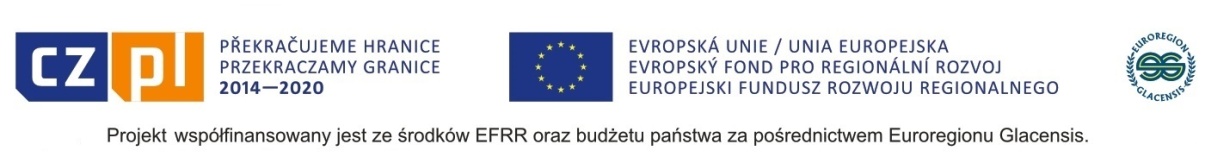  ⃞     mam swój namiot i stolik o wymiarach ⃞     potrzebuję namiotu o wymiarach